Общероссийская общественная организация «Всероссийское научно-практическое общество эпидемиологов, микробиологов и паразитологов»Ростовское региональное отделениеУправление Роспотребнадзора по Ростовской областиФБУЗ «Центр гигиены и эпидемиологии в Ростовской области»ФГБОУ ВО «Ростовский государственный медицинский университет» Минздрава России ФКУЗ Ростовский-на-Дону противочумный институт РоспотребнадзораФБУН «Ростовский научно-исследовательский институт микробиологии и паразитологии» РоспотребнадзораПРОГРАММА           3-й ежегодной региональной научно-практической конференции ординаторов, молодых ученых и специалистов, посвященной памяти доктора медицинских наук, профессора Тамары Алексеевны Кондратенко«Современные особенности эпидемиологии и профилактики инфекционных болезней в отдельных субъектах Российской Федерации»                                                           19 апреля 2024 г.                                                              г. Ростов-на-Дону                                                  ФГБОУ ВО                                                                                  «Ростовский государственный                                                                              медицинский университет»                                                               Минздрава России                                                                        пер. Нахичеванский, 29Ростов-на-Дону2024 г.ОРГАНИЗАЦИОННЫЙ КОМИТЕТКовалев Евгений Владимирович, руководитель Управления Роспотребнадзора по Ростовской области;Харсеева Галина Георгиевна, зав. кафедрой микробиологии и вирусологии №2 РостГМУ, д.м.н., профессор, заместитель председателя Ростовского регионального отделения Общероссийской общественной организации «Всероссийское научно-практическое общество эпидемиологов, микробиологов и паразитологов»; Логвин Федор Васильевич, зав. кафедрой эпидемиологии РостГМУ, к.м.н.; Твердохлебова Татьяна Ивановна, директор ФБУН «Ростовский научно-исследовательский институт микробиологии и паразитологии»     Роспотребнадзора, д.м.н.;Чемисова Ольга Сергеевна, и.о. директора ФКУЗ Ростовский-на-Дону противочумный институт Роспотребнадзора, к.м.н.; Карпущенко Гарри Викторович, главный врач ФБУЗ «Центр гигиены и эпидемиологии в Ростовской области», к.м.н.; Баташев Виктор Валентинович, доцент кафедры эпидемиологии РостГМУ, к.м.н.; Дорофеева Ирина Константиновна, доцент кафедры эпидемиологии РостГМУ, к.м.н.; Кретенчук Оксана Федоровна, старший научный сотрудник отдела научного и учебно-методического обеспечения ФКУЗ Ростовский-на-Дону противочумный институт Роспотребнадзора, к.б.н., секретарь Ростовского регионального отделения Общероссийской общественной организации «Всероссийское научно-практическое общество эпидемиологов, микробиологов и паразитологов»Сопредседатели конференцииКовалев Евгений Владимирович, руководитель Управления Роспотребнадзора по Ростовской области;Харсеева Галина Георгиевна, зав. кафедрой микробиологии и вирусологии №2 РостГМУ, д.м.н., профессор, заместитель председателя Ростовского регионального отделения Общероссийской общественной организации «Всероссийское научно-практическое общество эпидемиологов, микробиологов и паразитологов»; Логвин Федор Васильевич, зав. кафедрой эпидемиологии РостГМУ, к.м.н.; Твердохлебова Татьяна Ивановна, директор ФБУН «Ростовский научно-исследовательский институт микробиологии и паразитологии» Роспотребнадзора, д.м.н.;Чемисова Ольга Сергеевна, и.о. директора ФКУЗ Ростовский-на-Дону противочумный институт Роспотребнадзора, к.м.н.19 апреля  2024 годаг. Ростов-на-Дону, пер. Нахичеванский, 29Ростовский государственный медицинский университет Минздрава РоссииКафедра эпидемиологии        9.00 – 10.00     Регистрация участников конференции.ПРОГРАММА КОНФЕРЕНЦИИ10-00 – 10-30  Открытие конференции. Приветствие участников конференции Ковалев Евгений Владимирович, руководитель Управления Роспотребнадзора по       Ростовской области;Харсеева Галина Георгиевна, зав. кафедрой микробиологии и вирусологии №2 РостГМУ, д.м.н., профессор, заместитель председателя Ростовского регионального отделения Общероссийской общественной организации «Всероссийское научно-практическое общество эпидемиологов, микробиологов и паразитологов»; Логвин Федор Васильевич – заведующий кафедрой эпидемиологии РостГМУ, к.м.н.;Твердохлебова Татьяна Ивановна, директор ФБУН «Ростовский научно-исследовательский институт микробиологии и паразитологии» Роспотребнадзора, д.м.н.;Чемисова Ольга Сергеевна, и.о. директора ФКУЗ Ростовский-на-Дону противочумный институт Роспотребнадзора, к.м.н.;Карпущенко Гарри Викторович, главный врач ФБУЗ «Центр гигиены и эпидемиологии в Ростовской области», к.м.н. 10.30-10.45   Эпидемиологическая ситуация по холере в мире и Российской Федерации в 2023 году. Прогноз на 2024 год. Докл. Могиленко Виктория Сергеевна - ординатор 1-го года обучения на кафедре эпидемиологии РостГМУ Научный руководитель – Кругликов Владимир Дмитриевич, и.о. начальника отдела микробиологии холеры и других острых кишечных инфекций ФКУЗ Ростовский-на-Дону противочумный институт Роспотребнадзора, д.м.н.            10.45-10.50    Ответы на вопросы10.50-11.05 Ликвидация вспышки острых кишечных инфекций в Республике Конго, особенности работы, эпидемиологическое расследование Докл. Тушинский Атлан Атланович, младший научный сотрудник отдела эпидемиологии ФКУЗ Ростовский-на-Дону противочумный институт РоспотребнадзораНаучный руководитель – Пичурина Наталья Львовна, и.о. заведующего отделом эпидемиологии ФКУЗ Ростовский-на-Дону противочумный институт Роспотребнадзора, к.м.н.           11.05-11-10   Ответы на вопросы11.10-11.25 Современное эпизоотолого-эпидемиологическое состояние природных очагов инфекционных болезней на территории Донбасского регионаДокл. Цай Александр Владимирович, младший научный сотрудник отдела эпидемиологии ФКУЗ Ростовский-на-Дону противочумный институт РоспотребнадзораНаучный руководитель – Пичурина Наталья Львовна, и.о. заведующего отделом эпидемиологии ФКУЗ Ростовский-на-Дону противочумный институт Роспотребнадзора, к.м.н.         11.25-11.30 Ответы на вопросы11.30-11-45  Эпизоотолого-эпидемиологическая ситуация по особо опасным и природно-очаговым инфекциям, передающимися грызунами, в 2021-2023 годах в Волгоградской области и мероприятия по их профилактике Докл. Кондратенко Евгения Валерьевна, ординатор 2-го года обучения на кафедре эпидемиологии РостГМУ Научный руководитель – Баташев Виктор Валентинович, доцент кафедры эпидемиологии РостГМУ, к.м.н.        11.45-11.50 Ответы на вопросы11.50-12.05  Противоэпидемические мероприятия в эпизоотических очагах бешенства на территории Волгоградской области в 2021-2023 гг. Докл. Криворучко Анастасия Андреевна, ординатор 2-го года обучения кафедры эпидемиологии РостГМУ Научный руководитель – Баташев Виктор Валентинович, доцент кафедры эпидемиологии РостГМУ, к.м.н.         12.05-12.10 Ответы на вопросы12.10-12-25  Эпидемиологическая диагностика сальмонеллезной инфекции на современном этапеДокл. Комаровская Виктория Дмитриевна – ординатор 2-го года обучения на кафедре эпидемиологии РостГМУНаучный руководитель – Ненадская Светлана Алексеевна, старший преподаватель кафедры эпидемиологии РостГМУ        12.25-12.30 Ответы на вопросы12.30-12-45 Мероприятия по санитарной охране территории и обеспечению санитарно-эпидемиологического благополучия на объектах водного и воздушного транспорта Докл. Уланов Дорджи Юрьевич – врач-эпидемиолог отдела гигиены и эпидемиологии на транспорте водном и воздушном ФБУЗ «Центр гигиены и эпидемиологии в Ростовской области»Научный руководитель – Богунов Иван Иванович, заведующий отделом гигиены и эпидемиологии на транспорте водном и воздушном ФБУЗ «Центр гигиены и эпидемиологии в Ростовской области»       12.45-12.50 Ответы на вопросы12.50-13.05 Информированность студентов РостГМУ и медицинских работников медицинских организаций г. Ростова-на-Дону о ВИЧ-инфекции Докл. Муртазаалиева Написат Газимирзаевна, Ищенко Екатерина Алексеевна – ординаторы 1-го года обучения на кафедре эпидемиологии РостГМУ,  Болоцкая Алина Александровна, Лаврешина Татьяна Александровна – обучающиеся медико-профилактического факультета РостГМУНаучный руководитель – Черниговец Людмила Федоровна, доцент кафедры эпидемиологии РостГМУ, к.м.н.       13.05-13.10 Ответы на вопросы13.10-13.25 Организация и проведение противоэпидемических мероприятий в ФБУН РостовНИИ микробиологии и паразитологии Роспотребнадзора Докл. Гапон Эдуард Андреевич – врач-эпидемиолог отдела эпиднадзора за ВИЧ-инфекцией ЮОЦПБ по профилактике и борьбе со СПИДомНаучный руководитель – Твердохлебова Татьяна Ивановна, директор ФБУН РостовНИИ микробиологии и паразитологии Роспотребнадзора, д.м.н.       13.25-13.30    Ответы на вопросы13.30-13.45  Организация и проведение профилактических и противоэпидемических мероприятий по предупреждению инфекционных заболеваний среди пассажиров Северо-Кавказской железной дороги Докл. Занько Константин Сергеевич, врач-эпидемиолог ЧУЗ «КБ «РЖД-Медицина» г. Краснодар, Алексеев Илья Романович, врач-эпидемиолог ГБУЗ «Специализированная психиатрическая больница №7» Минздрава Краснодарского края  Научный руководитель – Куприянов Вадим Сергеевич, заместитель главного врача по поликлиническому разделу работы ЧУЗ «КБ «РЖД-Медицина» г. Краснодар        13.45-13.50     Ответы на вопросы13.50-14.05 Роль ГБУ РО «Дезинфекционная станция» в профилактике инфекционных болезней среди населения г. Ростова-на-Дону и Ростовской области Докл. Дымникова Марина Игоревна, Маркарян Армине Артуровна, Ельчанинова Оксана Алексеевна – врачи-эпидемиологи ГБУ РО «Дезинфекционная станция» Научный руководитель – Сердюченко Валентин Павлович, и.о. главного врача ГБУ РО «Дезинфекционная станция»        14.05-14.10     Ответы на вопросы14.10-14.25 Корь сегодня: эпидемиологические особенности, проблемы, пути решенияДокл. Нежебовская Алина Сергеевна, врач-эпидемиолог отдела эпидемиологии филиала ФБУЗ «Центр гигиены и эпидемиологии в Ростовской области» в г. Ростове-на-ДонуНаучный руководитель – Носкова Ольга Александровна, зав. отделом эпидемиологии филиала ФБУЗ «Центр гигиены и эпидемиологии в Ростовской области» в г. Ростове-на-Дону,  к.м.н.         14.25-14.30     Ответы на вопросы14.30-14.45 Эпидемиологические особенности природно-очаговых инфекций в Ростовской области в 2023 г. Докл. Бондарь Елена Васильевна, специалист-эксперт отдела эпидемиологического надзора Управления Роспотребнадзора по Ростовской областиНаучный руководитель – Леоненко Наталья Викторовна, начальник отдела эпидемиологического надзора Управления Роспотребнадзора по Ростовской области         14.45-14.50    Ответы на вопросы14.50-15.05  Основные эпидемиологические риски медицинских работников при выполнении профессиональных обязанностей на современном этапеДокл. Маремшаева Зинаида Михайловна – врач по общей гигиене отдела обеспечения санитарно-гигиенического надзора ФБУЗ «Центр гигиены и эпидемиологии в Республике Адыгея»Научный руководитель – Хуако Марина Нурбиевна, начальник отдела обеспечения эпидемиологического надзора ФБУЗ «Центр гигиены и эпидемиологии в Республике Адыгея»        15.05-15.10     Ответы на вопросы15.10-15.30  Конкурс ординаторов, молодых ученых и специалистов по теме «Современные особенности эпидемиологии и профилактики инфекционных болезней в отдельных субъектах Российской Федерации» в рамках 3-й ежегодной региональной научно-практической конференции ординаторов, молодых ученых и специалистов, посвященной памяти доктора медицинских наук, профессора Тамары Алексеевны Кондратенко15.30-16.00   Подведение итогов.    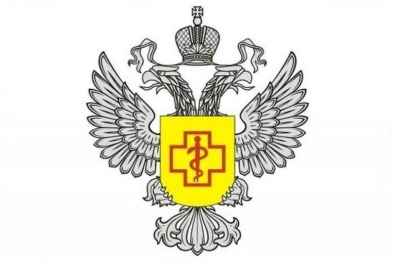 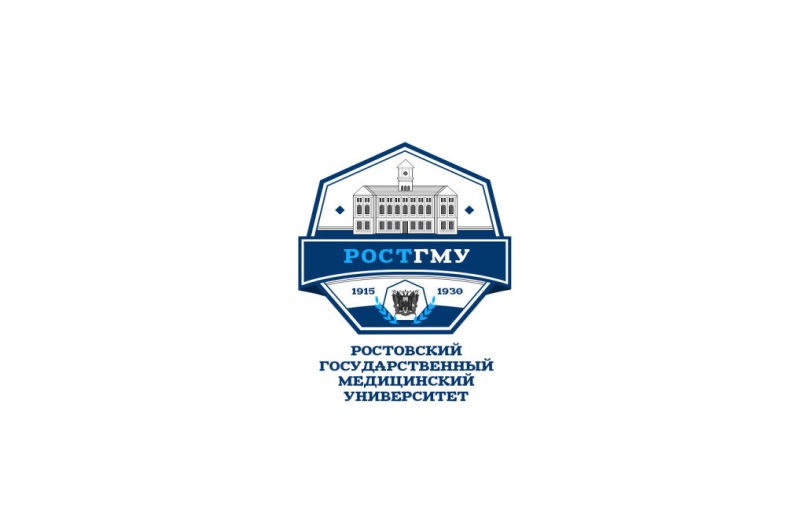 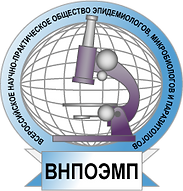 